Inschrijfformulier nieuwe patiënt 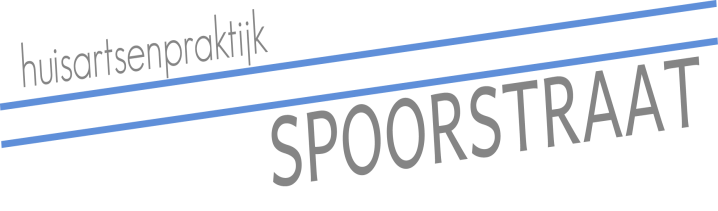 (Graag invullen en afgeven op de praktijk. Denkt u eraan om uw legitimatie- en verzekeringsgegevens mee te nemen?)Inschrijving patiënt per datum	: ..............................................................................  
Persoonlijke gegevens: Toestemming delen belangrijke medische gegevens via het Landelijk Schakelpunt (LSP):
Lees de voorlichtingsfolder en vul het toestemmingsformulier in. 
Lever het toestemmingsformulier in bij de assistente.  Bovengenoemde patiënt verklaart per bovengenoemde datum ingeschreven te willen worden als patiënt bij huisartsenpraktijk SpoorstraatDatum		: ……………………………………………………………………...
Handtekening	: ……………………………………………………………………... (Indien minderjarig dan ook ondertekening door ouder/wettelijke voogd)
In te vullen door assistente :Gelegitimeerd	: ja / neeID soort	:  ................................................... nr.: ....................................................Inschrijfformulier nieuwe patiënt (vervolg) 
Medische vragen:Bent u bekend met allergieën? 			Ja / nee
Zo ja, welke			: ............................................................................................................		  		  ............................................................................................................  				  ............................................................................................................Gebruikt u medicatie? 				Ja / nee
Zo ja, welke			: ............................................................................................................		  		  ............................................................................................................  				  ............................................................................................................Bent u onder behandeling van een specialist?	 Ja / neeZo ja, bij wie en waarvoor?	: ............................................................................................................  ............................................................................................................  				  ............................................................................................................Krijgt u een jaarlijkse griepvaccinatie? 		Ja / neeZo ja, om welke reden?		: ............................................................................................................
Komen onderstaande ziektes voor bij uzelf of in de familie? Aanvullende opmerkingen	: ............................................................................................................Achternaam:Voorletters:Roepnaam:Geboortedatum:Geboorteplaats:Adres:Postcode en woonplaats:Telefoon nr. (vast):Mobiel nr. :Contactpersoon + telefoon nr. :E-mailadres:Apotheek:Vorige huisartsenpraktijk:
Plaats:Zorgverzekeraar:BSN nummer: Ziekte:Bij uzelf:In de familie:Namelijk bij:Diabetes mellitus (suikerziekte)Hart- en vaatziekten(hartinfarct/beroerte)Hypertensie(hoge bloeddruk)Verhoogd cholesterolLongziekten(astma/COPD)SchildklierstoornisReumatische aandoeningen